Publicado en Malabo, Guinea Equatorial el 22/01/2020 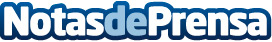  Marathon Oil Corporation se compromete a aumentar la inversión en Guinea EcuatorialMarathon Oil Corp, con sede en Houston y uno de los mayores inversores de energía en Guinea Ecuatorial, se ha comprometido a aumentar su inversión en la infraestructura requerida para desarrollar el plan del Gobierno para el Gas Mega Hub y la iniciativa Año de Inversión después de una reunión con S.E. Presidente Teodoro Obiang Nguema MbasogoDatos de contacto:African Energy Chambermarie@apo-opa.orgNota de prensa publicada en: https://www.notasdeprensa.es/marathon-oil-corporation-se-compromete-a_1 Categorias: Internacional Sector Energético http://www.notasdeprensa.es